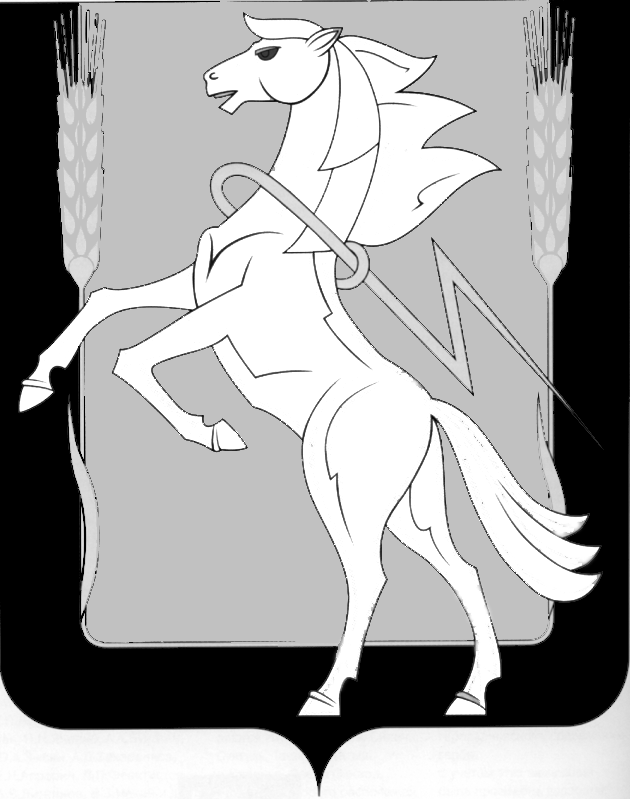 СОБРАНИЕ ДЕПУТАТОВ СОСНОВСКОГО МУНИЦИПАЛЬНОГО РАЙОНА четвертого созыва третьего СОЗЫВАТОВ Р Е Ш Е Н И Е от «19» ноября 2014 г. № 907О внесении изменений и дополнений в решение Собрания депутатов  Сосновского муниципального района от 18.11.2009 года № 921 «Об утверждении генерального плана, правил землепользования и застройки, границ деревни Малиновка Сосновского муниципального района»	В связи с технической ошибкой, Собрание депутатов Сосновского муниципального района четвертого созыва, РЕШАЕТ:Внести в решение Собрания депутатов Сосновского муниципального района от 18 ноября 2009 года № 921 «Об утверждении генерального плана, правил землепользования и застройки, границ деревни Малиновка Сосновского муниципального района» следующие изменения и дополнения:В пункте 1 решения слово «проект» исключить.Дополнить решение пунктом 5 следующего содержания:«5. Настоящее решение вступает в силу с 18 ноября 2009 года».Опубликовать настоящее решение в газете «Сосновская Нива».Глава Сосновского                                           Председатель Собраниямуниципального района                                  депутатов Сосновского                                                                                муниципального района  ____________В.П. Котов                                  _____________Г.М. Шихалева